Rationsüberprüfung / Rationsberechnung Hund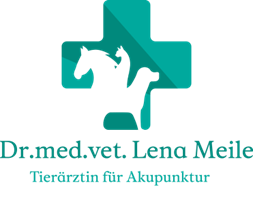 Besitzerangaben	                                                                     	Vorname:  										                                                                     Nachname: 									                                                                    Strasse: 								PLZ, Ort: 								Telefon: 								Email: 									Angaben zum Hund:Name: 									Rasse: 									Geburtsdatum: 					Aktuelles Gewicht: 				kgWunschgewicht: 				kgBei Welpen bitte Gewicht der Eltern angeben: Vater: 		kg	Mutter: 	kg	Aktivität: Sehr aktiv (>3h/d mittlere bis hohe Intensität) Aktiv (1-3h/d leichte bis mittlere Intensität)Normal (1-3h/d leichte Intensität) Ruhig (<1h/d leichte Intensität)Erkrankungen: 								(bitte Vorbericht vom behandelnden Tierarzt und evt Laborergebnisse beilegen) Häufigkeit Kotabsatz pro Tag: 			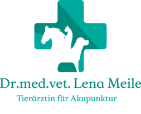 Bisherige Fütterung: Bitte geben Sie von allen verwendeten Futtermischungen (egal ob Leckerli, Trockenfutter, BARF etc) den exakten Produkt- und Firmennamen an und legen Sie die vollästndigen Analysedaten des Produktes bei. Folgende Angaben werden benötigt: Zusammensetzung, Analytische Bestandteile und allfällige Zusatzstoffe. Es werden Angaben zu allen Bestandteilen, Vitaminen, Minteralstoffen und Elektrolyten benötigt, um Ihr Futtermittel in unsere Berechnungen aufzunehmen. Seit wann wird die bisherige Ration gefütter: 						Auf wie viele Mahlzeiten wird die Tagesration verteilt: 					Wie viel von welchem Futtermittel füttern Sie pro Tag (vergessen Sie dabei nicht Leckerli etc anzugeben): Fertigfutter: Trockenfutter:                                                                                g/ Tag                       		                                                                                            g/TagNassfutter:                                                                                      g/TagSelber Herstellen / Kochen (inkl. BARF): Welche Zutaten werden verwendet? (Bitte genaue Mengen- bzw. Gewichtsangaben von allen Zutaten)Fleischangaben: Bitte Angabe als Rohgewicht angeben, und genauer Teil des gefütterten Fleisches (Hochrippe, mageres Fleisch, Organe etc) Angaben bitte in gefütterter Menge pro Tag Fleisch: 									g/TagWovon, wie viel?                                                                                                                                                                              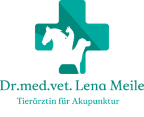 Knochen: 									g/Tag                                                  Bitte unterscheiden Sie die Art der Knochen, und auch ob sie fleischige Knochen (z.B. Pouletflügeli) sind oder fleischarme KnochenWovon, wie viel? Kohlenhydrate, Angabe als Kochgewicht: 					g/Tag	z.B. Reis, nudeln, Kartoffeln, Hirse etc. 	Wovon, wie viel? 	Obst/Gemüse: 									g/Tag	Wovon, wie viel?	Öl (zB. Leinöl, Rapsöl, Lachsöl etc): 						Esslöffel/Tag	Wovon, wie viel? 	Weitere Zutaten (Ei, Milchprodukte etc): 					g/Tag	Wovon, wie viel? 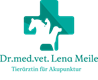 Ergänzungen: 									g/TagzB. Mineralfutter, Vitaminpasten, Tabletten etc, umbedingt abwiegen!! Wovon, wie viel? Leckerli, Kauprodukte, Snacks: 							g/TagWovon, wie viel? Zukünftige Fütterung: Welche Art der Fütterung wünschen Sie sich in Zukunft? Fertigfutter:          Nassfutter                  Trockenfutter               evt. Hersteller oder Sorte: 				RohfütterungKochenFalls sie Rohfütterung oder Kochen wünschen, bitte kreuzen sie an: Wünschen Sie Knochen in der Ration:          Ja                   Nein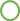 Welche Produkte werden besonders gerne gefressen?Gibt es Nahrungsmittel, welche Sie nicht in der Ration haben wollen? Haben Sie bestimmten Wünsche an die neue Ration? Welche Art der Mineralstoff- und Vitaminergänzung wünschen Sie? Um alle Nährstoffe in einer Ration zu haben müssten ganze Beutetiere gefressen werden, mitsamt Knochen etc. Wenn dies nicht der Fall ist, müssen die Nährstoffe zugeführt werden. Dafür gibt es unterschiedliche Möglichkeiten. Vitamin- und Mineralstoffmischung: Diese Mischungen sind kommerziell erhätlich und enthalten alle Mineralstoffe, Spurenelemente und Vitamine, welche nötig sind für Ihr Tier. Es muss somit weder Knochen noch müssen Organe gefüttert werden. Knochen oder Knochenmehl: Hierbei kann der Ca-Bedarf über ein Pulver oder Knochen versorgt werden. Die Restlichen Spurenelemente und Vitamine müssen jedoch durch Einzelfuttermittel (Bestandteile wie Seealgen, Bierhefe, Weizenkeime etc) zugefüttert werden. Einzelergänzung durch viele verschiedene Zutaten: dies ist die zeitlich aufwändigste Methode. Hierbei werden alle Nährstoffe durch bestimmte Nahrungsmittel zugeführt (zb. Eierschale, Seealgen, Kürbisgerne, Zinkergänzung etc). Bei erkrankten Tieren ist dies unter Umständen nicht durchführbar. 	Bitte wählen Sie eine der drei Optionen aus: Vitamin- und Mineralstoffmischung Spruenelementmischung plus Knochen/KnochenmehlDurch Knochenmehl (Calcium und Phsophor) oderDurch fleischige Knochen Möglichst viele einzelne Futtermittel, damit möglichst keine Zusätze nötig sindWelche Art von Futtermittelberatung wünschen Sie: Rationsprüfung (100.-) Rationsberechnung (160.-) Für kurze telefonische Rückfragen zu allgemeinen Hineisen zur Fütterung stehe ich Ihnen gerne zur Verfügung. Für ausführlichere Gespräche, können wir gerne eine kostenpflichtige Konsultation vereinbaren. Bitte beachten Sie: Welpen brauchen aufgrund ihres Wachstums stetige Anpassungen ihrer Ration. Daher darf eine Ration, welche für  Welpen gemacht wurde, maximal für 2-3 Monate so verwendet werden. Danach muss sie angepasst werden. Ab dem Alter von ca 1-1.5 Jahren, kann dann eine Ration für Adulte Hunde hergestellt werden. Jede Änderung der Ration wird mit 25CHF verrechnet. Hiermit erteile ich den Auftrag zur Ernährungsberatung und erkläre mich einverstanden damit, dass Kosten entstehen und mir eine Rechnung gestellt wird. Ort 				Datum 				Unterschrift